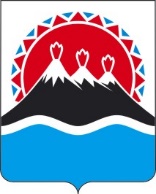 П О С Т А Н О В Л Е Н И ЕПРАВИТЕЛЬСТВАКАМЧАТСКОГО КРАЯПРАВИТЕЛЬСТВО ПОСТАНОВЛЯЕТ:1. Внести в постановление Правительства Камчатского края от 26.12.2018 № 560-П «Об утверждении Порядка предоставления из краевого бюджета субсидии юридическим лицам в целях возмещения недополученных доходов, возникших в связи с оказанием услуг по обращению с твердыми коммунальными отходами по льготным тарифам» следующие изменения: 1) наименование изложить в следующей редакции:«Об утверждении Порядка предоставления из краевого бюджета субсидии юридическим лицам в целях возмещения недополученных доходов, возникших в связи с оказанием услуг по обращению с твердыми коммунальными отходами по льготным тарифам, и проведения отбора получателей указанной субсидии»;2) преамбулу изложить в следующей редакции: «В соответствии с подпунктом 2 пункта 2 статьи 78, абзацем вторым пункта 4 статьи 785 Бюджетного кодекса Российской Федерации, постановлением Правительства Российской Федерации от 25.10.2023 № 1782 «Об утверждении общих требований к нормативным правовым актам, муниципальным правовым актам, регулирующим предоставление из бюджетов субъектов Российской Федерации, местных бюджетов субсидий, в том числе грантов в форме субсидий, юридическим лицам, индивидуальным предпринимателям, а также физическим лицам – производителям товаров, работ, услуг и проведение отборов получателей указанных субсидий, в том числе грантов в форме субсидий»;3) часть 1 изложить в следующей редакции:«1. Утвердить Порядок предоставления из краевого бюджета субсидии юридическим лицам в целях возмещения недополученных доходов, возникших в связи с оказанием услуг по обращению с твердыми коммунальными отходами по льготным тарифам, и проведения отбора получателей указанной субсидии.»;4) приложение изложить в редакции согласно приложению к настоящему постановлению.2. Установить, что предоставление отчетности, осуществление контроля (мониторинга) за соблюдением условий и порядка предоставления субсидии и применение ответственности за их нарушение в отношении субсидии, предоставленной в соответствии с Порядком  предоставления из краевого бюджета субсидии юридическим лицам в целях возмещения недополученных доходов, возникших в связи с оказанием услуг по обращению с твердыми коммунальными отходами по льготным тарифам, утвержденным постановлением Правительства Камчатского края от 26.12.2018 № 560-П 
(в редакции, действовавшей до дня вступления в силу настоящего постановления), осуществляются в соответствии с положениями указанного Порядка (в редакции, действовавшей до дня вступления в силу настоящего постановления).3. Установить, что положения Порядка, утвержденного настоящим постановлением, касающиеся порядка проведения отбора, применяются к отношениям, возникшим до 1 января 2025 года.4. Настоящее постановление вступает в силу после дня его официального опубликования.«Приложение к постановлениюПравительства Камчатского краяот 26.12.2018 № 560-ППорядок предоставления из краевого бюджета субсидии юридическим лицам в целях возмещения недополученных доходов, возникших в связи с оказанием услуг по обращению с твердыми коммунальными отходами по льготным тарифам, и проведения отбора получателей указанной субсидии.1. Общие положения 1. Настоящий Порядок разработан в целях решения задачи по обеспечению возможности предоставления коммунальной услуги по обращению с твердыми коммунальными отходами юридическому лицу, осуществляющему деятельность регионального оператора по обращению с твердыми коммунальными отходами на территории Камчатского края (далее – Региональный оператор), государственной программы Камчатского края «Обращение с отходами производства и потребления в Камчатском крае», утвержденной постановлением Правительства Камчатского края от 06.03.2024 № 88-П (далее – Государственная программа), реализуемой в рамках структурного элемента паспорта Государственной программы – регионального проекта «Комплексная система обращения с твердыми коммунальными отходами на территории Камчатского края», утвержденного в государственной интегрированной информационной системе управления общественными финансами «Электронный бюджет», и определяет порядок предоставления из краевого бюджета за счет средств краевого бюджета субсидии юридическим лицам в целях возмещения недополученных доходов, возникших в связи с оказанием услуг по обращению с твердыми коммунальными отходами по льготным тарифам (далее – субсидия), и проведения отбора получателей такой субсидии (далее – отбор).Субсидия носит целевой характер и не может быть израсходована на цели, не предусмотренные настоящим Порядком.2.	Министерство жилищно-коммунального хозяйства и энергетики Камчатского края (далее – Министерство) осуществляет функции главного распорядителя бюджетных средств, до которого в соответствии с бюджетным законодательством Российской Федерации как получателя бюджетных средств доведены в установленном порядке лимиты бюджетных обязательств на предоставление субсидии на соответствующий финансовый год и плановый период.Субсидия предоставляется Министерством в пределах лимитов бюджетных обязательств, доведенных в установленном порядке до Министерства.3. Способ предоставления субсидий – возмещение недополученных доходов.4. Информация о субсидии размещается на едином портале бюджетной системы Российской Федерации в информационно-телекоммуникационной сети «Интернет» (далее соответственно – сеть «Интернет», единый портал) 
(в разделе единого портала) в порядке, установленном Министерством финансов Российской Федерации.2. Иные положения5. К категории получателей субсидии (участников отбора) относятся юридические лица (за исключением государственных (муниципальных) учреждений), которым по результатам проведения конкурсного отбора присвоен статус регионального оператора, в связи с оказанием потребителям коммунальной услуги по обращению с твердыми коммунальными отходами по льготным тарифам (далее – получатели субсидии).6. Получатель субсидии (участник отбора) должен соответствовать следующим требованиям на 1-ое число месяца начала проведения отбора:1) не должен являться иностранным юридическим лицом, в том числе местом регистрации которого является государство или территория, включенные в утверждаемый Министерством финансов Российской Федерации перечень государств и территорий, используемых для промежуточного (офшорного) владения активами в Российской Федерации (далее – офшорные компании), а также российским юридическим лицом, в уставном (складочном) капитале которого доля прямого или косвенного (через третьих лиц) участия офшорных компаний в совокупности превышает 25 процентов (если иное не предусмотрено законодательством Российской Федерации). При расчете доли участия офшорных компаний в капитале российских юридических лиц не учитывается прямое и (или) косвенное участие офшорных компаний в капитале публичных акционерных обществ (в том числе со статусом международной компании), акции которых обращаются на организованных торгах в Российской Федерации, а также косвенное участие таких офшорных компаний в капитале других российских юридических лиц, реализованное через участие в капитале указанных публичных акционерных обществ;2) не должен находиться в перечне организаций и физических лиц, в отношении которых имеются сведения об их причастности к экстремистской деятельности или терроризму;3) не должен находиться в составляемых в рамках реализации полномочий, предусмотренных главой VII Устава ООН, Советом Безопасности ООН или органами, специально созданными решениями Совета Безопасности ООН, перечнях организаций и физических лиц, связанных с террористическими организациями и террористами или с распространением оружия массового уничтожения;4) не получает средства из краевого бюджета на основании иных нормативных правовых актов Камчатского края и муниципальных правовых актов на цели, установленные настоящим Порядком;5) не должен являться иностранным агентом в соответствии с Федеральным законом от 14.02.2022 № 255-ФЗ «О контроле за деятельностью лиц, находящихся под иностранным влиянием»;6) у получателя субсидии (участника отбора) на едином налоговом счете отсутствует или не превышает размер, определенный пунктом 3 статьи 47 Налогового кодекса Российской Федерации, задолженность по уплате налогов, сборов, страховых взносов в бюджеты бюджетной системы Российской Федерации;7) у получателя субсидии (участника отбора) отсутствуют просроченная задолженность по возврату в краевой бюджет иных субсидий, бюджетных инвестиций, а также иная просроченная (неурегулированная) задолженность по денежным обязательствам перед Камчатским краем;8) получатель субсидии ранее не получал средства из краевого бюджета на основании представленных в соответствии с частью 11 настоящего Порядка документов, подтверждающих понесенные затраты на цели, указанные в части 1 настоящего Порядка;9) установление для получателя субсидии (участника отбора) Региональной службой по тарифам и ценам Камчатского края (далее – Региональная служба) экономически обоснованного и льготного тарифов.7.	Субсидия предоставляется на основании соглашения о предоставлении субсидии (далее – Соглашение). Соглашение, дополнительное соглашение к нему, в том числе дополнительное соглашение о расторжении Соглашения (при необходимости), заключаются в соответствии с типовой формой, утвержденной Министерством финансов Камчатского края.В случаях, предусмотренных законодательством Российской Федерации и (или) законодательством Камчатского края, в Соглашение могут быть внесены изменения. Внесение изменений в Соглашение оформляется в виде дополнительного соглашения к Соглашению.8. Обязательными условиями предоставления субсидии, включаемыми в Соглашение, являются:1) согласование новых условий Соглашения или заключение дополнительного соглашения о расторжении Соглашения при недостижении согласия по новым условиям в случае уменьшения Министерству ранее доведенных лимитов бюджетных обязательств, приводящего к невозможности предоставления субсидии в размере, определенном в Соглашении;2) согласие получателя субсидии на осуществление в отношении него проверки Министерством в части соблюдения порядка и условий предоставления субсидии, в том числе в части достижения результатов предоставления субсидии, а также проверки органами государственного финансового контроля в соответствии со статьями 268¹ и 269² Бюджетного кодекса Российской Федерации.9. При реорганизации получателя субсидии в форме слияния, присоединения или преобразования в Соглашение вносятся изменения путем заключения дополнительного соглашения к Соглашению в части перемены лица в обязательстве с указанием в Соглашении юридического лица, являющегося правопреемником.10. Условиями предоставления субсидии являются:1) соответствие получателя субсидии категории, установленной частью 5 настоящего Порядка;2) соответствие получателя субсидии на 1-ое число месяца, в котором он подал в Министерство заявку на предоставление субсидии, требованиям, установленным частью 6 настоящего Порядка;3) фактическое оказание получателем субсидии коммунальной услуги по обращению с твердыми коммунальными отходами по льготным тарифам.11. Для получения субсидии получатель субсидии ежемесячно в срок до 20 числа месяца, следующего за отчетным, представляет в Министерство следующие документы:1) заявку на предоставление субсидии по форме, установленной Министерством, подписанную руководителем;2) документ, подтверждающий полномочия лица на осуществление действий от имени получателя субсидии (в случае, если заявка подписана лицом, не имеющим права действовать без доверенности от имени получателя субсидии);3) справку, подписанную руководителем получателя субсидии, подтверждающую, что получатель субсидии соответствует условиям, установленным частью 10 настоящего Порядка;4) отчет о фактически недополученных доходах получателя субсидии в связи с предоставлением потребителям коммунальной услуги по обращению с твердыми коммунальными отходами по льготным тарифам за отчетный месяц, по форме, утвержденной Министерством, согласованный с Региональной службой в порядке, установленном частью 13 настоящего Порядка, за достоверность сведений в котором несет ответственность получатель субсидии (далее – отчет о фактически недополученных доходах).12. В отчете о фактически недополученных доходах указываются фактические объемы оказанной потребителям коммунальной услуги по обращению с твердыми коммунальными отходами получателями субсидии по льготным тарифам.13. Получатель субсидии ежемесячно, не позднее 10-го рабочего дня месяца, следующего за отчетным месяцем, представляет в Региональную службу для согласования отчет о фактически недополученных доходах за отчетный месяц по форме, установленной Министерством, с приложением формы федерального статистического наблюдения № 22-ЖКХ (ресурсы).Региональная служба рассматривает отчет о фактически недополученных доходах и документы, указанные в абзаце первом настоящей части, в пределах своей компетенции в течение 5 рабочих дней со дня их поступления в Региональную службу.После согласования отчет о фактически недополученных доходах направляется Региональной службой получателю субсидии в течение 3 рабочих дней посредством почтового отправления или нарочно. По предварительному заявлению получателя субсидии Региональная служба направляет согласованный отчет о фактически недополученных доходах в Министерство в течение 3 рабочих дней со дня его согласования.14. Документы, представленные получателем субсидии, подлежат регистрации в день поступления в Министерство.15. Министерство в течение 10 рабочих дней с даты предоставления получателем субсидии документов, указанных в части 11 настоящего Порядка, проводит проверку получателя субсидии на соответствие требованиям, указанным в части 6 настоящего Порядка, в порядке, установленном частью 37 настоящего Порядка.16. Получатель субсидии вправе представить в Министерство выписку из Единого государственного реестра юридических лиц самостоятельно.17. Министерство в течение 10 рабочих дней со дня поступления указанных в части 11 настоящего Порядка документов рассматривает их, проверяет на полноту и достоверность содержащихся в них сведений, проверяет получателя субсидии на соответствие условиям, указанным в части 10 настоящего Порядка, и принимает решение о предоставлении субсидии получателю субсидии или об отказе в предоставлении субсидии.18. Основаниями для отказа в предоставлении субсидии являются:1)	несоответствие получателя субсидии условиям, установленным 
частью 10 настоящего Порядка;2)	несоответствие представленных получателем субсидии документов требованиям, установленным частью 11 настоящего Порядка;3)	непредставление или представление не в полном объеме получателем субсидии документов, указанных в части 11 настоящего Порядка;4)	наличие в представленных получателем субсидии документах недостоверных сведений;5)	представление получателем субсидии документов после даты, установленной частью 11 настоящего Порядка;19. В случае принятия решения об отказе в предоставлении субсидии Министерство в течение 10 рабочих дней со дня получения документов, указанных в части 11 настоящего Порядка, направляет получателю субсидии уведомление о принятом решении с обоснованием причин отказа посредством электронной связи, почтовым отправлением, нарочным или иным способом, обеспечивающим получение уведомления.20. Размер субсидии, предоставляемой получателям субсидии на цели, указанные в части 1 настоящего Порядка, определяется по формуле:Oi = ∑Vi, где:Oi – объем субсидии i-тому получателю субсидии;Vi – объем фактически недополученных доходов i-того получателя субсидии, возникших в связи с оказанием им потребителям коммунальной услуги по обращению с твердыми коммунальными отходами по льготным тарифам в Камчатском крае, рассчитываемый по формуле:Vi = (Tm – Tc) × Ki, где:Tm – экономически обоснованный тариф на услугу Регионального оператора i-того получателя субсидии для потребителей Камчатского края, утвержденный Региональной службой;Tc – льготный тариф на услугу Регионального оператора i-того получателя субсидии для населения и исполнителей коммунальных услуг для населения Камчатского края, установленный Региональной службой;Ki – объем коммунальной услуги по обращению с твердыми коммунальными отходами, фактически оказанный в отчетном периоде i-тым получателем субсидии населению и исполнителям коммунальных услуг для населения Камчатского края по льготным тарифам, установленным Региональной службой.21. В случае принятия решения о предоставлении субсидии Министерство перечисляет средства субсидии не позднее 10-го рабочего дня, следующего за днем принятия Министерством решения о предоставлении субсидии в форме приказа о предоставлении субсидии по результатам рассмотрения и проверки документов, указанных в части 11 настоящего Порядка.Субсидия перечисляется на расчетный или корреспондентский счет, открытый получателем субсидии в учреждениях Центрального банка Российской Федерации или кредитных организациях, реквизиты которого указаны в Соглашении, в пределах кассового плана по расходам краевого бюджета.22. Результатом предоставления субсидии является объем коммунальной услуги по обращению с твердыми коммунальными отходами, фактически оказанный получателями субсидии потребителям по льготным тарифам, за отчетный финансовый год по состоянию на 31 декабря отчетного финансового года (в натуральных показателях).23. Значения результата предоставления субсидий устанавливаются Соглашением.24. Получатель субсидии ежеквартально, не позднее 10-го числа второго месяца, следующего за отчетным кварталом, представляет в Министерство отчет о достижении результата предоставления субсидии по форме, установленной Соглашением.Отчеты предоставляются получателем субсидии посредством почтового отправления, электронной связи или нарочно.25. Министерство осуществляет проверку отчетов, указанных в части 24 настоящего Порядка, устанавливает полноту и достоверность сведений, содержащихся в отчетах в течение 30 рабочих дней с даты окончания срока предоставления отчетов получателем субсидии.Отчеты, указанные в части 24 настоящего Порядка, считаются принятыми после направления получателю субсидии посредством почтового отправления, электронной связи или нарочно, соответствующего уведомления, подписанного усиленной квалифицированной электронной подписью руководителя Министерства (уполномоченного им лица).26. Отчеты, указанные в части 24 настоящего Порядка, считаются не принятыми после направления получателю субсидии посредством почтового отправления, электронной связи или нарочно, соответствующего уведомления, подписанного усиленной квалифицированной электронной подписью руководителя Министерства (уполномоченного им лица) по следующим основаниям:1) непредставление (представление не в полном объеме) отчетов;2) некорректное заполнение (не заполнение) получателем субсидии всех обязательных для заполнения граф, предусмотренных в отчете;3) предоставление отчетов с нарушением сроков, указанных в части 24 настоящего Порядка.27. Министерство осуществляет в отношении получателя субсидии проверку соблюдения им порядка и условий предоставления субсидии, в том числе в части достижения результатов ее предоставления.Министерство оформляет результаты проверок в порядке, установленном разделом IV Федерального стандарта внутреннего государственного (муниципального) финансового контроля «Проведение проверок, ревизий и обследований и оформление их результатов», утвержденного постановлением Правительства Российской Федерации от 17.08.2020 № 1235.Органы государственного финансового контроля осуществляют проверку в соответствии со статьями 268¹ и 269² Бюджетного кодекса Российской Федерации.28.  В случае нарушения получателем субсидии условий и порядка, установленных при предоставлении субсидии, выявленного в том числе по фактам проверок, проведенных Министерством и органам государственного финансового контроля, а также в случае недостижения значений результата предоставления субсидии, субсидия подлежит возврату в краевой бюджет на лицевой счет Министерства в следующем порядке и сроки:1) в случае выявления нарушения органами государственного финансового контроля – на основании представления и (или) предписания органа государственного финансового контроля в сроки, указанные в представлении или предписании; 2) в случае выявления нарушения Министерством – в течение 20 рабочих дней со дня получения требования Министерства;3) в иных случаях – в течение 20 рабочих дней со дня нарушения.29. Письменное требование о возврате субсидии направляется Министерством в течение 5 рабочих дней со дня выявления нарушений, указанных в части 28 настоящего Порядка посредством почтового отправления, или на адрес электронной почты, или иным способом, обеспечивающим подтверждение получения указанного требования получателем субсидии.30. Получатели субсидии обязаны возвратить средства субсидии в следующих размерах:1) в случае нарушения целей предоставления субсидии – в размере нецелевого использования средств субсидии;2) в случае нарушения условий и порядка предоставления субсидии – в полном объеме;3) в случае недостижения значения результата предоставления субсидии – в размере, рассчитанном по формуле:Wi = Ci – Ci × Kr i, где:Wi – размер субсидии, подлежащий возврату в краевой бюджет i-тым получателем субсидии;Ci – размер субсидии, предоставленный i-тому получателю субсидии в отчетном году;Kri – коэффициент результативности предоставления субсидии i-тому получателю субсидии, определяемый по формуле:Kr i = , где:Yi – достигнутое i-тым получателем субсидии значение результата предоставления субсидии;Xi – значение результата предоставления субсидии, установленное i-тому получателю субсидии при предоставлении субсидии.31. При невозврате средств субсидии в сроки, установленные 
частью 28 настоящего Порядка, Министерство принимает необходимые меры по взысканию подлежащей возврату в краевой бюджет субсидии в судебном порядке в срок не позднее 30 рабочих дней со дня, когда Министерству стало известно о неисполнении получателем субсидии требования о возврате субсидии.3. Отбор получателей субсидии32.	Субсидия предоставляется путем проведения Министерством отбора получателей субсидии, который проводится в форме запроса предложений (заявок) участников отбора (далее – заявки).33. Министерство в течение текущего финансового года, но не позднее, чем за 1 календарный день до начала подачи (приема) заявок размещает на официальном сайте исполнительных органов Камчатского края на странице Министерства в информационно-телекоммуникационной сети «Интернет»  https://www.kamgov.ru/minzkh в разделе «Текущая деятельность» (далее – официальный сайт) объявление о проведении отбора (далее – объявление).Информация о проведении отбора получателей субсидии размещается на едином портале.34. В объявлении указываются:1)	сроки проведения отбора; 2)	дата начала подачи и окончания приема заявок участников отбора, при этом дата окончания приема заявок не может быть ранее 5-го календарного дня, следующего за днем размещения объявления о проведении отбора получателей субсидии;3) наименование, место нахождения, почтовый адрес, адрес электронной почты Министерства; 4) результат (результаты) предоставления субсидии, а также характеристика (характеристики) результата (при ее установлении); 5) доменное имя и (или) указатели страниц официального сайта в сети «Интернет»; 6) требования к участникам отбора, определенные в соответствии с 
частью 6 настоящего Порядка, которым участник отбора должен соответствовать, и к перечню документов, представляемых участниками отбора для подтверждения соответствия указанным требованиям; 7) категории и (или) критерии отбора; 8) порядок подачи участниками отбора заявок и требования, предъявляемые к форме и содержанию заявок; 9) порядок отзыва заявок, порядок их возврата, определяющий в том числе основания для возврата заявок, порядок внесения изменений в заявки; 10) правила рассмотрения и оценки заявок; 11) порядок возврата заявок на доработку; 12) порядок отклонения заявок, а также информация об основаниях их отклонения; 13) объем распределяемой субсидии в рамках отбора, порядок расчета размера субсидии, правила распределения субсидии по результатам отбора, которые могут включать максимальный, минимальный размер субсидии, предоставляемой победителю (победителям) отбора, а также предельное количество победителей отбора; 14) порядок предоставления участникам отбора разъяснений положений объявления, даты начала и окончания срока такого предоставления; 15) срок, в течение которого победитель (победители) отбора должен подписать Соглашение; 16) условия признания победителя (победителей) отбора уклонившимся от заключения Соглашения; 17) сроки размещения протокола подведения итогов отбора на едином портале или на официальном сайте.35. Участник отбора в течение срока, указанного в объявлении о проведении отбора, представляет в Министерство следующие документы: 1) заявку для участия в отборе по форме, утвержденной Министерством, которая должна содержать полное наименование юридического лица, сведения об организационно-правовой форме, о месте нахождения, об адресе места нахождения, адресе электронной почты, идентификационный номер налогоплательщика (при наличии) учредителей, членов коллегиального исполнительного органа, лица, исполняющего функции единоличного исполнительного органа участника отбора;2) документ, подтверждающий полномочия лица на осуществление действий от имени участника отбора (в случае, если заявление подписано лицом, не имеющим права действовать без доверенности от имени участника отбора);3) согласие на размещение информации на едином портале и официальном сайте Министерства об участнике отбора, о подаваемой участником отбора заявке, о размере предоставляемой участнику отбора субсидии по результатам отбора, иной информации об участнике отбора, связанной с соответствующим отбором;4)	справку, подписанную руководителем участника отбора, подтверждающую, что участник отбора соответствует требованиям, установленным частью 6 настоящего Порядка.36. Документы, представленные участником отбора, подлежат регистрации в день поступления в Министерство.37. Министерство при проведении отбора не вправе требовать от участника отбора иных сведений и документов, кроме сведений и документов, предусмотренных частью 35 настоящего Порядка.38. Министерство в течение 10 рабочих дней со дня получения документов, указанных в части 35 настоящего Порядка, запрашивает в отношении участника отбора следующую информацию:1) сведения из Единого государственного реестра юридических лиц на официальном сайте Федеральной налоговой службы путем использования сервиса «Предоставление сведений из ЕГРЮЛ/ЕГРИП в электронном виде» о соответствии участника отбора пункту 1 части 6 настоящего Порядка;2) информацию о соответствии участника отбора требованиям пункта 2 части 6 настоящего Порядка на официальном сайте Росфинмониторинга на странице «Перечень организаций и физических лиц, в отношении которых имеются сведения об их причастности к экстремистской деятельности или терроризму»;3) информацию о соответствии участника отбора требованиям пункта 3 части 6 настоящего Порядка на официальном сайте Росфинмониторинга на странице «Перечни организаций и физических лиц, связанных с терроризмом или с распространением оружия массового уничтожения, составляемые в соответствии с решениями Совета Безопасности ООН»;4) информацию о соответствии участника отбора требованиям пунктов 4 части 6 настоящего Порядка в исполнительных органах Камчатского края, а также органах местного самоуправления муниципальных образований в Камчатском крае;5) информацию о соответствии участника отбора требованиям пункта 5 части 6 настоящего Порядка на официальном сайте Министерства юстиции Российской Федерации на странице «Реестр иностранных агентов»;6) информацию о соответствии участника отбора требованиям пункта 6 части 6 настоящего Порядка на основании данных Федеральной налоговой службы путем использования государственной информационной системы «Региональная система межведомственного электронного взаимодействия»; 7) информацию о соответствии участника отбора требованиям пункта 7 части 6 настоящего Порядка на основании данных, полученных от главных распорядителей бюджетных средств, предоставляющих из краевого бюджета субсидий получателю субсидии;8) информацию о соответствии участника отбора требованиям пункта 9 части 6 настоящего в Региональной службе.39. В рамках отбора участник отбора вправе подать только одну заявку.40. Не позднее чем за 3 рабочих дня до даты окончания срока подачи заявок любое заинтересованное лицо вправе направить в Министерство запрос о разъяснении положений объявления (далее – запрос) посредством электронной связи, почтового отправления, нарочно или иным способом.Министерство в течение 2 рабочих дней со дня поступления запроса обязано направить разъяснения положений объявления посредством электронной связи, почтовым отправлением, нарочным или иным способом, обеспечивающим получение разъяснений. Разъяснение положений объявления не должно изменять их суть.Запросы, поступившие позднее чем за 2 рабочих дня до даты окончания срока подачи заявок, не подлежат рассмотрению Министерством, о чем Министерство уведомляет лицо, направившее запрос.41. Участник отбора, подавший заявку, вправе изменить или отозвать заявку с соблюдением требований, установленных настоящим Порядком.42. Внесение изменений в заявку осуществляется путем направления необходимых сведений в Министерство.43. Заявка может быть отозвана в срок не позднее 2 рабочих дней до окончания срока приема заявок. Отзыв заявки осуществляется путем направления в Министерство уведомления об отзыве заявки любым доступным способом, которое подлежит регистрации в день его поступления в Министерство. Министерство в течение 10 рабочих дней с даты регистрации уведомления об отзыве заявки возвращает участнику отбора посредством почтового отправления или нарочно документы, поступившие для участия в отборе.44. В случае если дата окончания приема заявок выпадает на выходной, нерабочий праздничный день или нерабочий день, то срок окончания приема заявок переносится на ближайший следующий за ним рабочий день.45. В случае если в пределах срока подачи заявок подана единственная заявка на участие в отборе или не подано ни одной такой заявки, отбор признается несостоявшимся.46. В случае если отбор признан несостоявшимся на основании отсутствия заявок, а также в случае, предусмотренном частью 56 настоящего Порядка, Министерство вправе объявить процедуру отбора повторно.47. В случае если отбор признан несостоявшимся в связи с подачей единственной заявки и участник отбора, подавший такую заявку, соответствует требованиям, установленным частью 6 настоящего Порядка, категории, установленной частью 5 настоящего Порядка, то он признается победителем отбора.48. Министерство в срок до 00 часов 00 минут 10-го рабочего дня со дня завершения отбора рассматривает заявки, оценивает полноту и достоверность содержащихся в них сведений, проверяет участников отбора на соответствие требованиям, установленным частью 6 настоящего Порядка, категории, установленной частью 5 настоящего Порядка, и завершает процедуру отбора одним из следующих действий:1)	выявляет победителя отбора и в течение 10 рабочих дней со дня принятия такого решения направляет победителю отбора проект Соглашения в
2-х экземплярах для подписания посредством почтового отправления или на адрес электронной почты, или иным способом, обеспечивающим подтверждение получения указанного проекта победителем отбора;2)	признает отбор несостоявшимся по основаниям, указанным в части 45 настоящего Порядка;3)	отклоняет заявку участника отбора по основаниям, указанным в 
части 50 настоящего Порядка.49. Возврат заявок участникам отбора на доработку не возможен.50. Основаниями отклонения заявки являются:1)	несоответствие участника отбора требованиям, установленным 
частью 6 настоящего Порядка, категории, установленной частью 5 настоящего Порядка;2)	несоответствие представленных участником отбора документов требованиям, установленным частью 35 настоящего Порядка;3)	наличие в представленных участником отбора документах недостоверных сведений;4)	подача участником отбора заявки после даты и (или) времени, определенных для подачи заявок.51. В случае отклонения заявки Министерство в течение 5 рабочих дней со дня принятия решения об отклонении заявки направляет посредством почтового отправления или на адрес электронной почты, или иным способом, обеспечивающим подтверждение получения, участнику отбора уведомление об отклонении заявки с указанием оснований принятия такого решения в соответствии с частью 50 настоящего Порядка.52. Победителями отбора признаются участники отбора, чьи заявки соответствуют требованиям, установленным частью 35 настоящего Порядка, а участники отбора при этом соответствуют требованиям, установленным 
частью 6 настоящего Порядка, категории, установленной частью 5 настоящего Порядка, и включены в рейтинг, сформированный Министерством по результатам ранжирования поступивших заявок, в пределах количества участников отбора получателей субсидии, установленного в соответствии с пунктом 13 части 34 настоящего Порядка.Ранжирование поступивших заявок, определяется исходя из очередности поступления заявок получателей субсидии.53. В случае невозможности предоставления получателю субсидии, соответствующему требованиям, установленным настоящим Порядком, субсидии в текущем финансовом году в связи с недостаточностью лимитов бюджетных обязательств, указанных в части 2 настоящего Порядка, субсидия предоставляется такому получателю субсидии в очередном финансовом году без повторного прохождения отбора.54. Министерство в срок не позднее 14-го календарного дня, следующего за днем определения победителей отбора, размещает на едином портале и на официальном сайте Министерства протокол подведения итогов отбора включающий следующие сведения: 1) дату, время и место проведения рассмотрения заявки; 2) информацию об участнике отбора, заявка которого была рассмотрена; 3) информацию об участнике отбора, заявка которого была отклонена, с указанием причин ее отклонения, в том числе положений объявления, которым не соответствует такая заявка; 4) наименование получателя (получателей) субсидии, с которым заключается Соглашение, и размер предоставляемой ему субсидии.55. Победитель отбора, которому направлен для подписания проект соглашения, в течение 5 рабочих дней со дня получения проекта соглашения подписывает его в 2-х экземплярах и направляет их для подписания в Министерство.56. В случае нарушения победителем отбора порядка подписания Соглашения, установленного частью 55 настоящего Порядка, или в случае наличия недостоверных сведений в проекте соглашения победитель отбора признается уклонившимся от заключения Соглашения.57. Министерство в течение 5 рабочих дней со дня получения 
2-х экземпляров проекта соглашения подписывает их со своей стороны. Один экземпляр Соглашения направляется Министерством в течение 5 рабочих дней со дня подписания почтовым отправлением с уведомлением на почтовый адрес победителя отбора или передается победителю отбора нарочно.».[Дата регистрации] № [Номер документа]г. Петропавловск-КамчатскийО внесении изменений в постановление Правительства Камчатского края от 26.12.2018 № 560-П «Об утверждении Порядка предоставления из краевого бюджета субсидии юридическим лицам в целях возмещения недополученных доходов, возникших в связи с оказанием услуг по обращению с твердыми коммунальными отходами по льготным тарифам» Председатель Правительства Камчатского края[горизонтальный штамп подписи 1]Е.А. ЧекинПриложение к постановлениюПриложение к постановлениюПриложение к постановлениюПриложение к постановлениюПравительства Камчатского краяПравительства Камчатского краяПравительства Камчатского краяПравительства Камчатского краяот[REGDATESTAMP]№[REGNUMSTAMP]